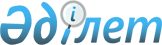 Об утверждении Правил ведения раздельного учета доходов, затрат и задействованных активов субъектами естественных монополий, оказывающими услуги по передаче электрической энергии по национальной электрической сети и другие услуги
					
			Утративший силу
			
			
		
					Приказ Председателя Агентства Республики Казахстан по регулированию естественных монополий от 24 июля 2013 года № 219-ОД. Зарегистрирован в Министерстве юстиции Республики Казахстан 28 августа 2013 года № 8681. Утратил силу приказом Министра национальной экономики Республики Казахстан от 22 мая 2020 года № 42.
      Сноска. Утратил силу приказом Министра национальной экономики РК от 22.05.2020 № 42 (вводится в действие по истечении десяти календарных дней после дня его первого официального опубликования).

      Сноска. В заголовок внесено изменение на казахском языке, текст на русском не меняется приказом Министра национальной экономики РК от 16.02.2018 № 49 (вводится в действие по истечении десяти календарных дней после дня его первого официального опубликования).
      В соответствии с подпунктом 15) пункта 1 статьи 14 Закона Республики Казахстан от 9 июля 1998 года "О естественных монополиях" и подпунктом 2) пункта 3 статьи 16 Закона Республики Казахстан от 19 марта 2010 года "О государственной статистике" ПРИКАЗЫВАЮ:
      Сноска. Преамбула в редакции приказа Министра национальной экономики РК от 16.02.2018 № 49 (вводится в действие по истечении десяти календарных дней после дня его первого официального опубликования).


      1. Утвердить прилагаемые Правила ведения раздельного учета доходов, затрат и задействованных активов субъектами естественных монополий, оказывающими услуги по передаче электрической энергии по национальной электрической сети и другие услуги.
      Сноска. В пункт 1 внесено изменение на казахском языке, текст на русском не меняется приказом Министра национальной экономики РК от 16.02.2018 № 49 (вводится в действие по истечении десяти календарных дней после дня его первого официального опубликования).


      2. Признать утратившими силу:
      1) приказ Председателя Агентства Республики Казахстан по регулированию естественных монополий от 6 октября 2004 года № 417-ОД "Об утверждении Правил ведения раздельного учета доходов, затрат и задействованных активов субъектами естественной монополии, оказывающими услуги по передаче электрической энергии по сетям межрегионального уровня и другие услуги" (зарегистрированный в Реестре государственной регистрации нормативных правовых актов за № 3140);
      2) пункт 7 Перечня изменений и дополнений, которые вносятся в некоторые приказы уполномоченного органа, осуществляющего руководство в сферах естественных монополий и на регулируемых рынках, утвержденного приказом Председателя Агентства Республики Казахстан по регулированию естественных монополий от 5 февраля 2009 года № 30-ОД "О внесении изменений и дополнений в некоторые приказы уполномоченного органа, осуществляющего руководство в сферах естественных монополий и на регулируемых рынках" (зарегистрированный в Реестре государственной регистрации нормативных правовых актов за № 5557).
      3. Департаменту по регулированию в сфере электро- и теплоэнергетики Агентства Республики Казахстан по регулированию естественных монополий (Коккозова К.Т.) обеспечить:
      1) в установленном законодательством Республики Казахстан порядке государственную регистрацию настоящего приказа в Министерстве юстиции Республики Казахстан;
      2) опубликование настоящего приказа на Интернет-ресурсе Агентства Республики Казахстан по регулированию естественных монополий, после официального опубликования в средствах массовой информации.
      4. Департаменту административной работы Агентства Республики Казахстан по регулированию естественных монополий (Базарбаев С.П.) после государственной регистрации настоящего приказа в Министерстве юстиции Республики Казахстан:
      1) обеспечить в установленном законодательством порядке его официальное опубликование в средствах массовой информации, с последующим представлением в Юридический департамент (Метенова С.С.) сведений об опубликовании;
      2) довести его до сведения структурных подразделений, территориальных органов Агентства Республики Казахстан по регулированию естественных монополий.
      5. Контроль за исполнением настоящего приказа возложить на заместителя Председателя Агентства Республики Казахстан по регулированию естественных монополий Алпысбаева А.А.
      6. Настоящий приказ вводится в действие по истечении десяти календарных дней после дня его первого официального опубликования. Правила
ведения раздельного учета доходов, затрат и задействованных
активов субъектами естественной монополии, оказывающими услуги
по передаче электрической энергии по национальной электрической
сети и другие услуги
      Сноска. В заголовок внесено изменение на казахском языке, текст на русском не меняется приказом Министра национальной экономики РК от 16.02.2018 № 49 (вводится в действие по истечении десяти календарных дней после дня его первого официального опубликования). 1. Общие положения
      1. Настоящие Правила ведения раздельного учета доходов, затрат и задействованных активов субъектами естественных монополий, оказывающими услуги по передаче электрической энергии по национальной электрической сети и другие услуги (далее – Правила), разработаны в соответствии с законами Республики Казахстан от 9 июля 1998 года "О естественных монополиях" и от 9 июля 2004 года "Об электроэнергетике".
      Сноска. Пункт 1 в редакции приказа Министра национальной экономики РК от 16.02.2018 № 49 (вводится в действие по истечении десяти календарных дней после дня его первого официального опубликования).


      2. Основной целью разработки Правил является определение принципов ведения, порядка организации и осуществления субъектами естественной монополии, оказывающими услуги по передаче электрической энергии по национальной электрической сети и другие услуги (далее – субъекты) раздельного учета доходов, затрат и задействованных активов по видам регулируемых услуг и в целом по иной деятельности для установления экономически обоснованных тарифов.
      Сноска. Пункт 2 в редакции приказа Министра национальной экономики РК от 16.02.2018 № 49 (вводится в действие по истечении десяти календарных дней после дня его первого официального опубликования).


      3. Субъекты осуществляют раздельный учет доходов, затрат и задействованных активов по каждому виду услуг.
      4. Ведение раздельного учета представляет собой систему сбора и обобщения данных о доходах, затратах и задействованных активах раздельно по каждому виду оказываемых услуг с представлением сведений в ведомство уполномоченного органа, осуществляющего руководство в сферах естественных монополий (далее – уполномоченный орган).
      Сноска. Пункт 4 в редакции приказа Министра национальной экономики РК от 16.02.2018 № 49 (вводится в действие по истечении десяти календарных дней после дня его первого официального опубликования).


      5. Основные принципы раздельного учета:
      1) приоритет прямого отнесения (при возможности прямого отнесения) доходов, затрат и задействованных активов на соответствующие виды услуг на основе данных первичных документов;
      2) причинно-следственная связь доходов, затрат и задействованных активов с теми видами услуг, с которыми они связаны;
      3) прозрачность при отнесении и распределении доходов, затрат и задействованных активов на соответствующие виды регулируемых услуг.
      6. Раздельный учет основывается на первичных документах бухгалтерского и управленческого учета, которые обеспечивают необходимый уровень детализации для разделения доходов, затрат и задействованных активов по видам услуг в соответствии с настоящими Правилами. Данные Правила не меняют порядок и форму представления установленной финансовой и налоговой отчетности субъектами.
      7. Основные понятия, применяемые в настоящих Правилах:
      1) база распределения - количественный показатель (показатели), используемый для распределения затрат и степени задействованности активов на виды услуг;
      2) коэффициент распределения - доля косвенных, совместных или общих затрат или активов, полученная в результате применения базы распределения для распределения затрат и активов между услугами;
      3) совместные затраты - затраты, которые используются для предоставления нескольких услуг (группы услуг), но не имеют какой-либо определенной причинно-следственной связи с этими услугами, поэтому распределяются на основе баз распределения, согласованных с уполномоченным органом;
      4) совместно задействованные активы - задействованные активы, которые используются для предоставления нескольких услуг (группы услуг), но не имеют какой-либо определенной причинно-следственной связи с этими услугами, но степень их задействованности в предоставлении услуг определена на основе баз распределения, согласованных с уполномоченным органом;
      5) общие активы - активы, которые связаны с предоставлением всех видов услуг, но не имеют какой-либо определенной причинно-следственной связи с этими услугами, поэтому степень их задействованности в предоставлении услуг определена на основе баз распределения, согласованных с уполномоченным органом;
      6) общие затраты - затраты, которые связаны с предоставлением всех видов услуг, но не имеют какой-либо определенной причинно-следственной связи с этими услугами, поэтому распределяются на основе баз распределения, согласованных с уполномоченным органом;
      7) задействованные активы - основные средства субъекта, используемые для предоставления всех видов услуг;
      8) косвенно задействованные активы на услуги - задействованные активы, которые имеют причинно-следственные связи одновременно с несколькими услугами (группой услуг), и поэтому они не прямо и однозначно отнесены к определенной услуге, но степень их задействованности в оказании определенных услуг определяется на основе баз распределения, отражающих эти причинно-следственные связи;
      9) косвенные затраты на услуги - затраты, которые имеют причинно-следственные связи одновременно с несколькими услугами (группой услуг), и поэтому не прямо и однозначно отнесены к определенной услуге, но распределены на услуги на основе баз распределения, отражающих причины возникновения затрат;
      10) прямо задействованные активы на услуги - задействованные активы, которые имеют прямые причинно-следственные связи с предоставлением определенной услуги, и поэтому прямо и однозначно отнесены к определенной услуге;
      11) прямые затраты на услуги - затраты, которые имеют прямые причинно-следственные связи с определенной услугой, и поэтому прямо и однозначно отнесены к определенной услуге;
      12) распределение на основе причинно-следственной связи - распределение доходов, затрат и задействованных активов по видам регулируемых услуг на основе предварительных исследований причин возникновения связей доходов, затрат и задействованных активов с определенными услугами.
      Иные понятия и термины, используемые в настоящих Правилах, применяются в соответствии с законодательством Республики Казахстан о естественных монополиях.
      Сноска. Пункт 7 с изменением, внесенным приказом Министра национальной экономики РК от 16.02.2018 № 49 (вводится в действие по истечении десяти календарных дней после дня его первого официального опубликования).

 2. Порядок ведения раздельного учета доходов, затрат и
задействованных активов субъектами
      8. Субъекты для целей ведения раздельного учета в соответствии с подпунктом 17) статьи 7 Закона Республики Казахстан "О естественных монополиях" разрабатывают методики ведения раздельного учета доходов, затрат и задействованных активов по видам регулируемых услуг субъектов естественных монополий в порядке, определенном настоящими Правилами.
      Сноска. Пункт 8 в редакции приказа Министра национальной экономики РК от 16.02.2018 № 49 (вводится в действие по истечении десяти календарных дней после дня его первого официального опубликования).


      9. В качестве базы распределения субъект выбирает объем оказанных услуг в натуральном выражении, либо полученный доход от этих услуг.
      10. Доходы от оказания услуг учитываются раздельно по видам регулируемых услуг и нерегулируемых услуг на основе первичных документов и данных бухгалтерского учета:
      1) по регулируемым видам деятельности - в соответствии с фактическим объемом оказанных услуг в рамках заключенных договоров и по тарифам, утвержденным уполномоченным органом;
      2) по нерегулируемым видам деятельности - исходя из доходов от предоставления прочих услуг в зависимости от объемов соответствующих услуг и цен, по которым данные услуги были предоставлены.
      11. Для целей ведения раздельного учета задействованных активов по видам оказываемых услуг из всего перечня основных средств выделяются:
      1) прямо задействованные активы на услуги;
      2) косвенно задействованные активы на услуги;
      3) совместно задействованные активы на услуги;
      4) общие активы.
      12. Прямо задействованные активы относятся непосредственно на определенную услугу. Косвенно задействованные, совместно задействованные и общие активы относятся на услуги с применением баз распределения и рассчитанных на их основе коэффициентов распределения. Базы распределения совместно задействованных и общих активов субъект согласовывает с уполномоченным органом. Базы распределения косвенно задействованных активов с уполномоченным органом не согласовываются. Базы распределения задействованных активов пересматриваются один раз в год по итогам финансового года.
      13. Основные средства субъекта для целей ведения раздельного учета затрат группируются по технологическим признакам:
      1) линии электропередачи (далее - ЛЭП);
      2) трансформаторные подстанции (далее - ПС);
      3) ремонтно-производственная база (далее - РПБ);
      4) средства диспетчерского и технического управления (далее - СДТУ);
      5) здания и сооружения;
      6) транспорт и спецтехника;
      7) машины и оборудование;
      8) вычислительная техника;
      9) прочие основные средства.
      При этом в группу трансформаторные подстанции и группу ремонтно-производственная база не включаются здания и сооружения, которые учитываются в соответствующей группе основных средств.
      14. Для распределения стоимости задействованных активов на услуги заполняется Таблица распределения задействованных активов по видам услуг по форме согласно приложению 1 к настоящим Правилам, в которой стоимость активов определяется на основе остаточной стоимости основных средств субъекта по состоянию на последнюю отчетную дату предыдущего финансового года.
      Коэффициент распределения в целом по каждой группе основных средств переносится в Таблицу распределения задействованных активов по видам услуг (приложение 1 к настоящим Правилам) из итоговой строки Расчета коэффициента распределения активов и затрат по группе по форме согласно приложению 2 к настоящим Правилам. Стоимость активов группы основных средств, относящаяся на каждую услугу, определяется как произведение стоимости задействованных активов на коэффициент распределения.
      15. Для каждой группы основных средств дополнительно составляется Расчет коэффициента распределения активов и затрат по группе (приложение 2 к настоящим Правилам), результатом которого является определение коэффициента распределения для группы основных средств, в целом. В Расчете коэффициента распределения активов и затрат по группе (приложение 2 к настоящим Правилам) вносятся все единицы основных средств группы, определяется база распределения для косвенных, совместных и общих активов. Коэффициент распределения по каждой задействованной единице основных средств определяется как частное от деления базы распределения для определенной услуги на суммарное значение базы распределения.
      16. Затраты, связанные с оказанием регулируемых видов услуг, определяются в соответствии с учетной политикой субъекта естественной монополии. При этом при формировании тарифных смет затраты учитываются с учетом требований особого порядка формирования затрат, применяемом при утверждении тарифов (цен, ставок сборов) на услуги (товары, работы) субъектов естественной монополии.
      Отчет об итоговом распределении доходов и затрат по видам услуг составляется по форме согласно приложению 3 к настоящим Правилам.
      17. Затраты субъекта на оказание регулируемых и нерегулируемых услуг включают в себя следующие статьи:
      1) износ основных средств и амортизация нематериальных активов;
      2) технологический расход электроэнергии (нормативные потери в сетях);
      3) расходы на ремонт основных средств, не приводящие к росту стоимости основных средств;
      4) расходы на оплату труда;
      5) расходы по социальному налогу;
      6) расходы на эксплуатацию;
      7) расходы периода;
      8) прочие расходы.
      Внутри каждой статьи допускается более подробное детализирование затрат.
      18. Износ основных средств определяется для каждой группы основных средств, перечисленных в пункте 17 настоящих Правил, и относится на услуги согласно соответствующим коэффициентам распределения активов, рассчитанным по Таблице распределения задействованных активов по видам услуг (приложение 1 к настоящим Правилам).
      19. Амортизация нематериальных активов относится на услуги по коэффициентам распределения, рассчитанным по Расчету коэффициента распределения затрат по нематериальным активам по форме согласно приложению 4 к настоящим Правилам.
      20. Технологический расход электроэнергии (нормативные потери в сетях) происходит как при передаче электроэнергии, так и при оказании прочих услуг, технологически связанных с передачей электрической энергии по национальной электрической сети. Затраты по технологическому расходу относятся на услуги на основе базы распределения.
      Технологический расход электроэнергии (нормативные потери в сетях и трансформаторах) имеет место при передаче электроэнергии, поэтому данные затраты прямо относятся на услугу по передаче электроэнергии.
      21. Расходы на ремонт основных средств, не приводящие к росту стоимости основных средств, относятся на услуги согласно соответствующим коэффициентам распределения по группам основных средств, рассчитанным по Таблице распределения задействованных активов по видам услуг (приложение 1 к настоящим Правилам).
      22. Расходы на оплату труда разделяются на прямые и косвенные, совместные и общие. Для целей раздельного учета затрат персонал группируется по следующим признакам:
      1) персонал, деятельность которого связана с оказанием одной определенной услуги;
      2) персонал, деятельность которого связана с оказанием двух и более услуг.
      Расходы по оплате труда персонала, связанного с оказанием одной услуги, являются прямыми и полностью относятся на одну услугу.
      Расходы по оплате труда персонала, связанного с оказанием двух и более услуг, являются косвенными, совместными или общими, и распределяются на услуги с использованием базы распределения и коэффициента распределения.
      23. Производственный персонал по отношению к технологическому процессу подразделяется на группы:
      основной производственный персонал;
      вспомогательный персонал;
      прочий персонал.
      В каждой группе персонала расходы по оплате труда прямо относятся на конкретную услугу, если работа персонала непосредственно связана только с одной услугой.
      Если в данной группе имеется персонал, работа которого связана с оказанием двух и более услуг, то расходы по оплате труда распределяются между услугами с использованием базы распределения.
      Расходы на оплату труда относятся на услуги по коэффициентам распределения, рассчитанным по Расчету коэффициента распределения расходов на оплату труда персонала по форме согласно приложению 5 к настоящим Правилам для соответствующей группы персонала:
      1) к основному производственному персоналу относятся работники, занятые на обслуживании и ремонте ЛЭП, оборудования подстанций, релейной защиты и автоматики, автоматизированной системы управления (АСУ), работники оперативно-диспетчерского управления (ОДУ);
      2) к вспомогательному персоналу относится персонал РПБ и водители.
      24. Расходы по социальному налогу распределяются на услуги по тем же коэффициентам распределения, что и расходы на оплату труда в соответствующей группе персонала.
      25. Расходы на эксплуатацию основных средств относятся на услуги с использованием коэффициента распределения соответствующих групп основных средств по Таблице распределения задействованных активов по видам услуг (приложение 1 к настоящим Правилам). При распределении расходов на эксплуатацию на услуги принимается во внимание следующее:
      1) затраты на материалы на обслуживание основных средств распределяются на услуги по принципу распределения на услуги соответствующих основных средств;
      2) затраты на топливо связаны непосредственно с отоплением подстанций, поэтому они относятся на услуги по коэффициенту распределения на услуги основных средств подстанций;
      3) затраты на горюче-смазочные материалы (ГСМ) распределяются на услуги по коэффициенту распределения на услуги транспорта и спецтехники с которыми эти затраты связаны;
      4) услуги (аренда) автотранспорта, аренда основных средств, услуги связи относятся на услуги прямо, если они связаны с оказанием только одной услуги. Если данные услуги связаны с оказанием двух и более услуг, то они распределяются по принятой базе распределения затрат;
      5) расходы на электроэнергию на хозяйственные нужды, отопление, горячее водоснабжение, холодное водоснабжение, канализацию и прочие коммунальные услуги для основного и вспомогательного производства относятся на услуги прямо в случае, если они непосредственно связаны с оказанием одной услуги, или по коэффициенту распределения на услуги, рассчитанному для соответствующих зданий и сооружений в случае, если они связаны с оказанием двух и более услуг;
      6) расходы на обучение персонала, командировочные расходы, расходы на охрану труда относятся на услуги по тем же принципам, что и оплата труда соответствующих групп персонала;
      7) расходы на пожарную и сторожевую охрану относятся на услуги аналогично распределению износа соответствующих основных средств;
      8) расходы на прочие эксплуатационные затраты (услуги Гидрометцентра, сторонних организаций и другие) относятся на услуги по базе распределения.
      26. Распределение расходов периода осуществляется в следующем порядке:
      1) общие и административные расходы распределяются на услуги по тем же принципам, что и соответствующие затраты основного производства;
      2) расходы по реализации относятся прямо на услуги, если они непосредственно связаны с оказанием определенной услуги. Если данные расходы связаны с оказанием двух и более услуг, то они распределяются на услуги с использованием базы распределения;
      3) расходы по вознаграждениям (процентам) относятся на услуги прямо, если они непосредственно связаны с оказанием определенной услуги. Если данные расходы связаны с оказанием двух и более услуг, то они распределяются на услуги с использованием базы распределения.
      Расходы по реализации и расходы по вознаграждениям относятся на услуги по коэффициентам распределения, рассчитанным по Расчету коэффициента распределения расходов периода по форме согласно приложению 6 к настоящим Правилам.
      27. Прочие расходы относятся на услуги прямо, если они непосредственно связаны с оказанием определенной услуги. Если данные расходы связаны с оказанием двух и более услуг, то они распределяются на услуги с использованием базы распределения.
      28. Сведения о ведении раздельного учета доходов, затрат и задействованных активов (далее - сведения) представляются субъектом в уполномоченный орган до 1 июня текущего года за предыдущий календарный год, согласно приложениям к настоящим Правилам.
      29. Итоговая сумма доходов в отчете об итоговом распределении доходов и затрат по видам услуг (приложение 3 к настоящим Правилам) должна соответствовать данным, отраженным по строке "Доход от реализации товаров, работ и услуг" отчета о результатах финансово-хозяйственной деятельности, составляемого субъектом в соответствии с законодательством о бухгалтерском учете и финансовой отчетности, за соответствующий период.
      30. Итоговая сумма расходов в отчете об итоговом распределении доходов и затрат по видам услуг (приложение 3 к настоящим Правилам) за минусом расходов периода должна соответствовать данным, отраженным по строке "Себестоимость реализованных товаров (работ, услуг)" отчета о результатах финансово-хозяйственной деятельности, составляемого субъектом в соответствии с законодательством о бухгалтерском учете и финансовой отчетности, за соответствующий период.
      31. Итоговая сумма расходов периода в отчете об итоговом распределении доходов и затрат по видам услуг (приложение 3 к настоящим Правилам) должна соответствовать данным, отраженным по строке "Расходы периода" отчета о результатах финансово-хозяйственной деятельности, составляемого субъектом в соответствии с законодательством о бухгалтерском учете и финансовой отчетности, за соответствующий период.
      32. Учетная (остаточная) стоимость основных средств и нематериальных активов должна соответствовать данным бухгалтерского учета на соответствующую дату.
      33. Сведения на бумажном носителе подписываются руководителем, главным бухгалтером, исполнителем субъекта и заверяется печатью. Сведения представляются в уполномоченный орган на электронном и бумажном носителе.
      форма            
            ________________________________
                 Наименование предприятия
                  Таблица распределения задействованных активов по видам
                                услуг на ______ год
            М.П. Руководитель __________________ __________________
                                    Ф.И.О.             подпись
            Главный бухгалтер __________________ __________________
                                    Ф.И.О.             подпись
            Исполнитель __________________ ________________________
                                    Ф.И.О.             подпись
      форма            
            ________________________________
                Наименование предприятия
            Расчет коэффициента распределения активов и затрат по группе
                ______________________________________ на ____ год
                (наименование группы основных средств)
            М.П. Руководитель __________________ __________________
                                    Ф.И.О.             подпись
            Главный бухгалтер __________________ __________________
                                    Ф.И.О.             подпись
            Исполнитель __________________ ________________________
                                    Ф.И.О.             подпись
            "____" _________________ г.
      форма             Отчет об итоговом распределении доходов и
затрат по видам услуг
 Отчетный период 20 ___ г.
      Индекс: РУ-электр-3
      Периодичность: годовая
      Представляют: субъекты естественной монополии, оказывающие
      услуги по передаче электрической энергии по национальной
      электрической сети и другие услуги
      Представляются: в Агентство Республики Казахстан по
      регулированию естественных монополий и его территориальные
      департаменты
      Срок представления – до 1 июня текущего года Пояснение по заполнению формы, предназначенной для сбора
административных данных
Отчет об итоговом распределении доходов и затрат по видам услуг
1. Общие указания
      Настоящее пояснение предназначено для подготовки субъектами естественных монополий, оказывающими услуги по передаче электрической энергии по национальной электрической сети и другие услуги отчета об итоговом распределении доходов и затрат по видам услуг.
      Субъекты осуществляют раздельный учет доходов, затрат и задействованных активов по каждому виду услуг.
      Все показатели в стоимостном выражении заполняются в тысячах тенге без десятичного знака.
      Отчет на бумажном носителе подписывается руководителем, главным бухгалтером и исполнителем субъекта и заверяется печатью. Отчет представляется в уполномоченный орган на электронном и бумажном носителе. Отчет на электронном носителе должен соответствовать отчету, предоставленному на бумажном носителе. 2. Пояснения по заполнению формы
      При заполнении формы Субъекту обязательно указать в левом верхнем углу наименование предприятия, а в правом верхнем углу на соответствующее приложение нормативного правового акта уполномоченного органа.
      Сведения заполняются Субъектом на предыдущий календарный год.
      По графе 1 указывается информация о наименовании затрат по видам оказываемых услуг Субъекта.
      По графе 2 указывается информация о сумме за отчетный период по бухгалтерскому учету, всего, тысяч тенге.
      Итоговая сумма доходов должна соответствовать данным, отраженным по строке "Доход от реализации товаров, работ и услуг" отчета о результатах финансово-хозяйственной деятельности, составляемого субъектом в соответствии с законодательством о бухгалтерском учете и финансовой отчетности, за соответствующий период.
      Итоговая сумма расходов за минусом расходов периода должна соответствовать данным, отраженным по строке "Себестоимость реализованных товаров (работ, услуг)" отчета о результатах финансово-хозяйственной деятельности, составляемого субъектом в соответствии с законодательством о бухгалтерском учете и финансовой отчетности, за соответствующий период.
      Итоговая сумма расходов периода должна соответствовать данным, отраженным по строке "Расходы периода" отчета о результатах финансово-хозяйственной деятельности, составляемого субъектом в соответствии с законодательством о бухгалтерском учете и финансовой отчетности, за соответствующий период.
      По графе 3 указываются данные о сумме затрат, неучтенной в тарифе согласно особого порядка формирования затрат, применяемом при утверждении тарифов (цен, ставок сборов) на регулируемые услуги (товары, работы) субъектов естественных монополий.
      По графе 4 указывается информация о сумме затрат по особому порядку.
      По графе 5 указываются данные об утвержденном коэффициенте распределения по регулируемой услуге по передаче электрической энергии по национальной электрической сети.
      По графе 6 указываются данные о сумме по утвержденной тарифной смете по регулируемой услуге по передаче электрической энергии по национальной электрической сети.
      В графах 7 - 16 указываются данные о сумме затрат по особому порядку в разрезе услуг, в том числе:
      по графе 7 указываются данные о фактической сумме по особому порядку на услугу по передаче электрической энергии по национальной электрической сети (графа 4 * графа 5);
      по графе 8 указывается отклонение фактической суммы по особому порядку на услугу по передаче электрической энергии по национальной электрической сети от суммы по утвержденной тарифной смете (графа 7-графа 6);
      по графе 9 указываются данные об утвержденном коэффициенте распределения по технической диспетчеризации отпуска в сеть и потребления электрической энергии;
      по графе 10 указываются данные о сумме по утвержденной тарифной смете по технической диспетчеризации отпуска в сеть и потребления электрической энергии;
      по графе 11 указываются данные о фактической сумме по особому порядку на услугу по технической диспетчеризации отпуска в сеть и потребления электрической энергии (графа 4 * графа 11);
      по графе 12 указывается отклонение фактической суммы по особому порядку на услугу по технической диспетчеризации отпуска в сеть и потребления электрической энергии от суммы по утвержденной тарифной смете (графа 11-графа 10);
      по графе 13 указываются данные об утвержденном коэффициенте распределения по услуге по организации балансирования производства-потребления электрической энергии;
      по графе 14 указываются данные о фактической сумме по особому порядку на услугу по организации балансирования производства-потребления электрической энергии (графа 4 * графа 13);
      по графе 15 указываются данные об утвержденном коэффициенте распределения по прочим услугам;
      по графе 16 указываются данные о фактической сумме по особому порядку по прочим услугам (графа 4 * графа 15).
      Внутри каждой статьи допускается более подробное детализирование затрат.
            ________________________________
               Наименование предприятия
            М.П. Руководитель __________________ __________________
                                    Ф.И.О.             подпись
            Главный бухгалтер __________________ __________________
                                    Ф.И.О.             подпись
            Исполнитель __________________ ________________________
                                    Ф.И.О.             подпись
            "____" _________________ г.
      форма            
            ________________________________
               Наименование предприятия
            Расчет коэффициента распределения затрат по нематериальным
                            активам на ____ год
            М.П. Руководитель __________________ __________________
                                    Ф.И.О.             подпись
            Главный бухгалтер __________________ __________________
                                    Ф.И.О.             подпись
            Исполнитель __________________ ________________________
                                    Ф.И.О.             подпись
            "____" _________________ г.
      форма            
            ________________________________
                Наименование предприятия
                     Расчет коэффициента распределения расходов на оплату
                              труда персонала на ____ год
            М.П. Руководитель __________________ __________________
                                    Ф.И.О.             подпись
            Главный бухгалтер __________________ __________________
                                    Ф.И.О.             подпись
            Исполнитель __________________ ________________________
                                    Ф.И.О.             подпись
            "____" _________________ г.
      форма            
            ________________________________
               Наименование предприятия
                  Расчет коэффициента распределения расходов периода
                                на _______ год
            М.П. Руководитель __________________ __________________
                                    Ф.И.О.             подпись
            Главный бухгалтер __________________ __________________
                                    Ф.И.О.             подпись
            Исполнитель __________________ ________________________
                                    Ф.И.О.             подпись
            "____" _________________ г.
					© 2012. РГП на ПХВ «Институт законодательства и правовой информации Республики Казахстан» Министерства юстиции Республики Казахстан
				
Председатель
М. Оспанов
"СОГЛАСОВАНО":
Исполняющий обязанности
Председателя Агентства по статистике
Республики Казахстан
______________ Ж. Джаркинбаев
25 июля 2013 год
"СОГЛАСОВАНО":
Исполняющий обязанности
Министра экономики
и бюджетного планирования
Республики Казахстан
______________ М. Кусаинов
8 августа 2013 годУтверждены
приказом Председателя Агентства
Республики Казахстан по регулированию
естественных монополий
от 24 июля 2013 года № 219-ОДПриложение 1
к Правилам ведения раздельного учета доходов,
затрат и задействованных активов субъектами
естественной монополии, оказывающими услуги
по передаче электрической энергии по национальной
электрической сети и другие услуги
№
п/п
Наимено-
вание
актива
Учетная
(остаточ-
ная)
стои-
мость,
тысяч
тенге из
приложе-
ния 2
Стоимость
задейст-
вованных
активов,
всего,
тысяч
тенге из
приложе-
ния 2
в том числе на услуги
в том числе на услуги
в том числе на услуги
в том числе на услуги
в том числе на услуги
в том числе на услуги
в том числе на услуги
в том числе на услуги
№
п/п
Наимено-
вание
актива
Учетная
(остаточ-
ная)
стои-
мость,
тысяч
тенге из
приложе-
ния 2
Стоимость
задейст-
вованных
активов,
всего,
тысяч
тенге из
приложе-
ния 2
по передаче
электрической
энергии по
национальной
электрической сети
по передаче
электрической
энергии по
национальной
электрической сети
по технической
диспетчеризации
отпуска в сеть и
потребления
электрической
энергии
по технической
диспетчеризации
отпуска в сеть и
потребления
электрической
энергии
по организации
балансирования
производства-
потребления
электрической
энергии
по организации
балансирования
производства-
потребления
электрической
энергии
прочее
прочее
№
п/п
Наимено-
вание
актива
Учетная
(остаточ-
ная)
стои-
мость,
тысяч
тенге из
приложе-
ния 2
Стоимость
задейст-
вованных
активов,
всего,
тысяч
тенге из
приложе-
ния 2
коэффи-
циент
распреде-
ления из
приложе-
ния 2
стоимость
актива,
тысяч
тенге
графа 3 *
графа 4
коэффи-
циент
распреде-
ления из
приложе-
ния 2
стоимость
актива,
тысяч
тенге
графа 3 *
графа 6
коэффи-
циент
распреде-
ления из
приложе-
ния 2
стоимость
актива,
тысяч
тенге
графа 3 *
графа 8
коэффи-
циент
распреде-
ления из
приложе-
ния 2
стоимость
актива,
тысяч
тенге
графа 3 *
графа 10
1
2
3
4
5
6
7
8
9
10
11
1
ЛЭП
2
ПС
3
РПБ
4
СДТУ
5
Здания и
сооружения
6
Транспорт
и спецтех-
ника
7
Машины и
оборудова-
ние
8
Вычисли-
тельная
техника
9
Прочие ОСПриложение 2
к Правилам ведения раздельного учета доходов,
затрат и задействованных активов субъектами
естественной монополии, оказывающими услуги
по передаче электрической энергии по национальной
электрической сети и другие услуги
№
п/п
Наименова-
ние
актива
Вид актива
или затрат
Рабочее
состояние
(работает
или в
резерве)
Учетная
(остаточ-
ная)
стоимость
актива,
тысяч
тенге
Учетная
(остаточная)
стоимость
задействова-
нного
актива,
тысяч тенге
Значение
базы
распреде-
ления,
значение
коэффи-
циента
распреде-
ления
Услуги
Услуги
Услуги
Услуги
№
п/п
Наименова-
ние
актива
Вид актива
или затрат
Рабочее
состояние
(работает
или в
резерве)
Учетная
(остаточ-
ная)
стоимость
актива,
тысяч
тенге
Учетная
(остаточная)
стоимость
задействова-
нного
актива,
тысяч тенге
Значение
базы
распреде-
ления,
значение
коэффи-
циента
распреде-
ления
Передача
электри-
ческой
энергии по
националь-
ной
электри-
ческой
сети
Техническая
диспетчери-
зация
отпуска в
сеть и
потребления
электри-
ческой
энергии
Организация
балансирова-
ния
производства-потребления
электричес-
кой энергии
прочее
1
2
3
4
6
8
10Приложение 3
к Правилам ведения раздельного учета доходов,
затрат и задействованных активов субъектами
естественной монополии, оказывающими услуги
по передаче электрической энергии по национальной
электрической сети и другие услуги
№
п/п
Наименование
Сумма
за
отчет-
ный
период
по
бух-
гал-
терс-
кому
учету
всего,
тысяч
тенге
в том числе
в том числе
в том числе
в том числе
сумма по особому порядку на услуги
сумма по особому порядку на услуги
сумма по особому порядку на услуги
сумма по особому порядку на услуги
сумма по особому порядку на услуги
сумма по особому порядку на услуги
сумма по особому порядку на услуги
сумма по особому порядку на услуги
сумма по особому порядку на услуги
сумма по особому порядку на услуги
№
п/п
Наименование
Сумма
за
отчет-
ный
период
по
бух-
гал-
терс-
кому
учету
всего,
тысяч
тенге
сум-
ма
зат-
рат,
неу-
чте-
нная
в
та-
рифе
сог-
лас-
но
осо-
бому
по-
ряд-
ку
сум-
ма
по
осо-
бому
по-
ряд-
ку,
ты-
сяч
тен-
ге
передача
электрической
энергии по
национальной
электрической
сети
передача
электрической
энергии по
национальной
электрической
сети
передача
электричес-
кой энергии
по
националь-
ной
электричес-
кой сети
передача
электричес-
кой энергии
по
националь-
ной
электричес-
кой сети
техническая
диспетчеризация
отпуска в сеть и
потребления
электрической энергии
техническая
диспетчеризация
отпуска в сеть и
потребления
электрической энергии
техническая
диспетчеризация
отпуска в сеть и
потребления
электрической энергии
техническая
диспетчеризация
отпуска в сеть и
потребления
электрической энергии
организация
балансиро-
вания
производст-
ва-потреб-
ления
электричес-
кой энергии
организация
балансиро-
вания
производст-
ва-потреб-
ления
электричес-
кой энергии
прочее
прочее
№
п/п
Наименование
Сумма
за
отчет-
ный
период
по
бух-
гал-
терс-
кому
учету
всего,
тысяч
тенге
сум-
ма
зат-
рат,
неу-
чте-
нная
в
та-
рифе
сог-
лас-
но
осо-
бому
по-
ряд-
ку
сум-
ма
по
осо-
бому
по-
ряд-
ку,
ты-
сяч
тен-
ге
Ут-
вер-
жде-
нный
коэ-
ффи-
цие-
нт
рас-
пре-
де-
ле-
ния
Сумма по
утверж-
денной
тарифной
смете
фак-
ти-
чес-
кая
сум-
ма,
гра-
фа
4 *
гра-
фа 5
отк-
лоне-
ние
графа 7-
графа 6
ут-
вер-
жде-
нный
коэ-
ффи-
цие-
нт
рас-
пре-
де-
ле-
ния
сум-
ма
по
ут-
вер-
жде-
нной
та-
риф-
ной
сме-
те
фак-
ти-
чес-
кая
сум-
ма,
гра-
фа 4 *
гра-
фа
11
отк-
ло-
не-
ние
гра-
фа
11-
гра-
фа
10
ут-
верж-
ден-
ный
коэф-
фи-
циент
расп-
реде-
ления
фактчес-
кая сум-
ма, гра-
фа
4 *
гра-
фа
13
утве-
ржде-
нный
коэф-
фи-
циен-
т рас-
пре-
деле-
ния
фак-
ти-
чес-
кая сум-
ма,
гра-
фа
4 *
гра-
фа
15
1
2
3
4
5
6
7
8
9
10
11
12
13
14
15
16
2
Расходы, всего
в том числе
2.1.
Износ основных
средств и
амортизация
нематериальных
активов, всего
в том числе
износ ЛЭП
износ ПС
износ основных
средств РПБ
износ основных
средств СДТУ
износ зданий
и сооружений
износ транспорта
и спецтехники
износ машин и
оборудования
износ
вычислительной
техники
износ прочих
основных средств
амортизация
нематериальных
активов
2.2.
Технологический
расход
электрической
энергии
2.3.
Расходы на
ремонт основных
средств
в том числе
ремонт ЛЭП
ремонт ПС
износ основных средств РПБ
износ основных
средств СДТУ
износ зданий
и сооружений
ремонт транспорта
и спецтехники
ремонт машин и
оборудования
ремонт
вычислительной
техники
ремонт прочих
основных средств
2.4.
Расходы на
оплату труда,
всего
в том числе
оплата труда
основного
производственного
персонала
оплата труда
вспомогательного
персонала
оплата труда
временного
персонала
прочие выплаты
2.5.
Премии, всего
в том числе
основного
производственного
персонала
вспомогательного
персонала
временного
персонала
прочие
2.6.
Расходы по
социальному
налогу, всего
в том числе
основного
производственного
персонала
вспомогательного
персонала
временного
персонала
прочие
2.7.
3атраты на
эксплуатацию, всего
в том числе
эксплуатация ЛЭП
эксплуатация ПС
эксплуатация
основных средств
РПБ
эксплуатация
основных средств
СДТУ
эксплуатация зданий
и сооружений
эксплуатация
транспорта и
спецтехники
эксплуатация машин
и оборудования
эксплуатация
вычислительной
техники
эксплуатация прочих
основных средств
2.8.
Расходы периода,
всего
в том числе
общие
административные
расходы
расходы по
реализации
расходы по
вознаграждениям
2.9.
Прочие расходыПриложение 4
к Правилам ведения раздельного учета доходов,
затрат и задействованных активов субъектами
естественной монополии, оказывающими услуги
по передаче электрической энергии по национальной
электрической сети и другие услуги
Наименование
актива
Вид затрат
Рабочее
состояние
(работает
или в
резерве)
Учетная
(остаточ-
ная)
стоимость,
тысяч
тенге
Учетная
(остаточная)
стоимость
задейство-
ванного
актива,
тысяч тенге
Значение базы
распределения
Значение
коэффициента
распределения
Услуги
Услуги
Услуги
Услуги
Наименование
актива
Вид затрат
Рабочее
состояние
(работает
или в
резерве)
Учетная
(остаточ-
ная)
стоимость,
тысяч
тенге
Учетная
(остаточная)
стоимость
задейство-
ванного
актива,
тысяч тенге
Значение базы
распределения
Значение
коэффициента
распределения
Передача
электричес-
кой энергии
по
националь-
ной
электри-
ческой сети
Техническая
диспетчери-
зация
отпуска в
сеть и
потребления
электричес-
кой энергии
Организация
балансирова-
ния
производства-потребления
электрической
энергии
ПрочиеПриложение 5
к Правилам ведения раздельного учета доходов,
затрат и задействованных активов субъектами
естественной монополии, оказывающими услуги
по передаче электрической энергии по национальной
электрической сети и другие услуги
Табельный
номер
сотрудника
(или другой
знак)
Производственное
подразделение
Вид
затрат
Годовой
фонд
зарплаты,
тысяч тенге
Значение базы
распределения
Значение
коэффициента
распределения
Услуги
Услуги
Услуги
Услуги
Табельный
номер
сотрудника
(или другой
знак)
Производственное
подразделение
Вид
затрат
Годовой
фонд
зарплаты,
тысяч тенге
Значение базы
распределения
Значение
коэффициента
распределения
Передача
электричес-
кой энергии
по
националь-
ной
электри-
ческой сети
Техническая
диспетчериза-
ция отпуска в
сеть и
потребления
электрической
энергии
Организация
балансиро-
вания
производст-
ва-потреб-
ления
электричес-
кой энергии
ПрочиеПриложение 6
к Правилам ведения раздельного учета доходов,
затрат и задействованных активов субъектами
естественной монополии, оказывающими услуги
по передаче электрической энергии по национальной
электрической сети и другие услуги
Наименование
Вид
затрат
Сумма,
тысяч
тенге
Значение базы
распределения
Значение
коэффициента
распределения
Услуги
Услуги
Услуги
Услуги
Наименование
Вид
затрат
Сумма,
тысяч
тенге
Значение базы
распределения
Значение
коэффициента
распределения
Передача
электрической
энергии по
национальной
электрической
сети
Техническая
диспетчеризация
отпуска в сеть и
потребления
электрической
энергии
Организация
балансирования
производства-потребления
электрической
энергии
Прочие